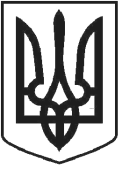 ЧОРТКІВСЬКА МІСЬКА РАДАВИКОНАВЧИЙ КОМІТЕТР І Ш Е Н Н Я (ПРОЄКТ)     вересня 2021 року 									№ Про затвердження оновленого штабу Чортківської міської територіальної громади з ліквідації наслідків надзвичайної ситуації У зв’язку з організаційними змінами, відповідно до захисту жителів у мирний час та особливий період, оперативного реагування органів управління, сил цивільного захисту громади при загрозі, виникненні та ліквідації наслідків надзвичайних ситуацій та на підставі положень Кодексу цивільного захисту України,  та керуючись ст. 40, 52 Закону України «Про місцеве самоврядування в Україні»,виконавчий комітет міської радиВИРІШИВ:1. Внести зміни до рішення виконавчого комітету від 20 травня 2021 року №258 «Про заходи цивільного захисту Чортківської міської територіальної громади, здійснення оперативного реагування при загрозі, виникненні та ліквідації наслідків надзвичайних ситуацій», а саме додаток 2 до рішення викласти в новій редакції згідно додатку.2. Визнати такими, що втратили чинність рішення виконавчого комітету від 08 вересня 2021 року № 423 «Про затвердження оновленого штабу Чортківської міської територіальної громади з ліквідації надзвичайних ситуацій».3. Контроль за виконанням цього рішення покласти на начальника відділу з питань надзвичайних ситуацій, мобілізаційної та оборонної роботи міської ради Володимира ЯРИЧА.Заступник міського голови з питань діяльності виконавчих органів міської ради 							        Віктор ГУРИНЗаяць Наталя Фаріон Мар’яна Фик Віталій Додаток СКЛАДштабу Чортківської міської територіальної громадиз ліквідації наслідків надзвичайної ситуації Керуюча справами виконавчого комітету	 міської ради				Наталія ЗАЯЦЬГУРИНВіктор МихайловичЗаступник міського голови з питань діяльності виконавчих органів міської ради -  начальник штабуЗАКАЛОВВолодимир ВасильовичНачальник Чортківського районного управління Головного Управління Державної служби України з надзвичайних ситуацій у Тернопільській області - заступник начальника штабуФИК Віталій РомановичГоловний спеціаліст відділу з питань надзвичайних ситуацій, мобілізаційної та оборонної роботи міської ради - секретар штабуЧлени оперативного штабу:Члени оперативного штабу:Члени оперативного штабу:ВІЛЬЧИНСЬКИЙ Ігор БогдановичНачальник Управління Держпродспоживслужби в Чортківському районі (за згодою)ВОЙЦЕХОВСЬКАНаталя МиколаївнаЗаступник міського голови з питань діяльності виконавчих органів міської радиГРИЦАК Андрій ВікторовичСтароста Білівського старостинського округуГОРДІЄНКО Віктор Михайлович	Начальник Чортківського ВУВКГДРАБИНЯСТИЙВолодимир ОрестовичСтароста Бичківського старостинського округуДЗИНДРА Ярослав ПетровичСекретар міської радиМИХАЙЛЮКМикола ЄвгеновичМИХАЙЛЮКМикола ЄвгеновичЗавідувач Чортківського міськміжрайонного центру ДУ “Тернопільський ОЦК та ПХМОЗ України ” (за згодою)Завідувач Чортківського міськміжрайонного центру ДУ “Тернопільський ОЦК та ПХМОЗ України ” (за згодою)МЕЛЬНИКАнатолій ІвановичМЕЛЬНИКАнатолій ІвановичНачальник Чортківського РВП ГУНП в Тернопільській 	 області (за згодою)Начальник Чортківського РВП ГУНП в Тернопільській 	 області (за згодою)ОВОД Йосифа ЙосипівнаОВОД Йосифа ЙосипівнаСтароста Горішньовигнанського старостинського округуСтароста Горішньовигнанського старостинського округуПИПТИК Назарій ВолодимировичНачальник відділу муніципальної інспекції та контролю за паркуванням міської радиШУЛЬСЬКИЙРостислав БорисовичШУЛЬСЬКИЙРостислав БорисовичВ.о головного лікаря КНП «Чортківської центральної міської лікарні»В.о головного лікаря КНП «Чортківської центральної міської лікарні»ШТИРА Оксана СтепанівнуШТИРА Оксана СтепанівнуСтароста  Росохацького	                     старостинського округуСтароста  Росохацького	                     старостинського округуРОМАНІВВіра АнатолівнаРОМАНІВВіра АнатолівнаСтароста Скородинського                                                                                         старостинського округуСтароста Скородинського                                                                                         старостинського округуФАРІОНМар’яна СергіївнаНачальник юридичного відділу міської радиЯРИЧ Володимир ЯрославовичЯРИЧ Володимир ЯрославовичНачальник відділу з питань надзвичайних ситуацій, мобілізаційної та оборонної роботи міської радиНачальник відділу з питань надзвичайних ситуацій, мобілізаційної та оборонної роботи міської радиЯРЕМОВСЬКА Світлана Любомирівна                        ЯРЕМОВСЬКА Світлана Любомирівна                        Староста Пастушівського  старостинського округуСтароста Пастушівського  старостинського округу